山东服装职业学院单独招生、综合评价线上考试系统常见问题及注意事项​​考前准备考试需要准备哪些设备？需要准备一台笔记本电脑（或台式电脑），一个摄像头，一部安卓系统的手机。鸥玛客户端支持什么操作系统？CPU支持什么版本？多大内存及硬盘空间？操作系统可以是WIN7或 WIN10系统（32位/64位均可），不支持WINXP、MAC iOS。  CPU：Intel i3 2.0GHz以上。内存：4G以上。硬盘空间：安装考试专用浏览器的磁盘空间不小于10G。需要配置什么样的摄像头？像素多少？如果电脑没有内置摄像头，需购买外置摄像头，要求像素100万以上，并测试可正常使用。备用浏览器选哪个？Chrome（谷歌浏览器），可到https://www.google.cn/chrome/下载。电脑显示器分辨率是多少？显示器分辨率大于1366*768，显示比例100%；网络宽带带宽多少？    带宽需要20M及以上。二、客户端下载及安装如何下载鸥玛客户端？打开浏览器，登录http://www.kaojiucheng.com/category/3，找到山东服装职业学院图标，，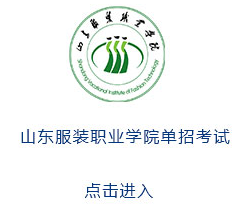 单击“点击进入”，找到“考生，从这里开始”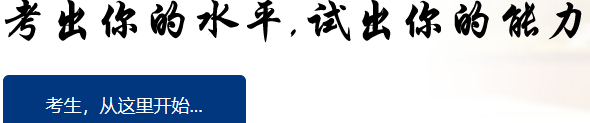 出现如下界面，点击“PC端下载”，即可完成客户端程序下载。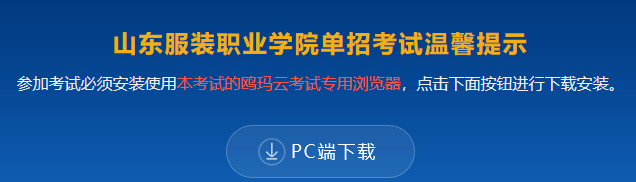 我的电脑下载完客户端，客户端名称怎么显示乱码？需要把系统语言修改成简体语言（操作步骤如下：控制面板—>时间和语言—>简体中文）。安装鸥玛客户端需要注意什么？安装前需要关闭所有杀毒软件、安全卫士，否则会容易引起白屏、黑屏等情况），切记：安装鸥玛客户端需要右键选择“以管理员身份运行”进行安装。电脑安装过程中如出现错误了提示怎么办？出现了“系统缺少dll文件怎么办？如果出现错误提示需要在电脑设置里找到控制面板进行卸载，然后重启电脑后重装鸥玛客户端。如出现“系统缺少dll文件”，可以双击桌面的“鸥玛云考试浏览器修复工具” 。进行修复即可。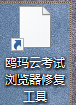 鸥玛客户端安装完毕如何登录？安装成功后，打开“山东服装职业学院鸥玛考试浏览器”，输入考生姓名、考生号和密码进行登录，初始密码为“0000”，第一次登录会提示修改密码，修改后以新密码登录系统。考生修改密码后如果忘记密码怎么办？修改后忘记密码可联系学院老师进行密码重置（联系电话： 0538-6959079；0538-6959002；0538-2182677）。登陆鸥玛系统后无法退回桌面了？考试进入系统后，退出系统可使用组合键“Alt+B”关掉客户端。考生试卷或承诺书在电脑上显示不全怎么处理？考生需要把电脑端分辨率调整为1366*768或以上。手机端（云监控）考生手机下载云监控需要什么配置？手机设备：仅限安卓系统的手机（不支持苹果手机）操作系统：安卓5.0以上版本内存：2G以上摄像头：正常调用麦克风：正常调用网络带宽：20M及以上（不建议使用手机4G网络）怎么下载手机云监控APP？使用安卓手机下载云监控app（不支持苹果手机），用手机QQ扫描下载。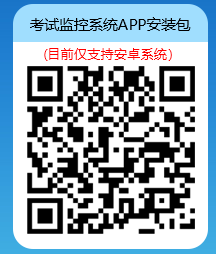 使用手机云监控摄像还需要注意什么？建议考生把手机改成“飞行模式”，防止电话或短信接入，手机设置息屏时间，需要更改为不息屏（或永久不关闭）。手机安装好云监控怎么登陆及使用？安装好后用学号和密码登录（初始密码“0000”），登录后将自动跳转至修改密码页面，修改密码后进行科目选择使用。一场考试结束换下一场考试，需要退出该场监控，重新进入选择下一个考试。温馨提示：调整手机角度进行实时监控。（建议图片角度）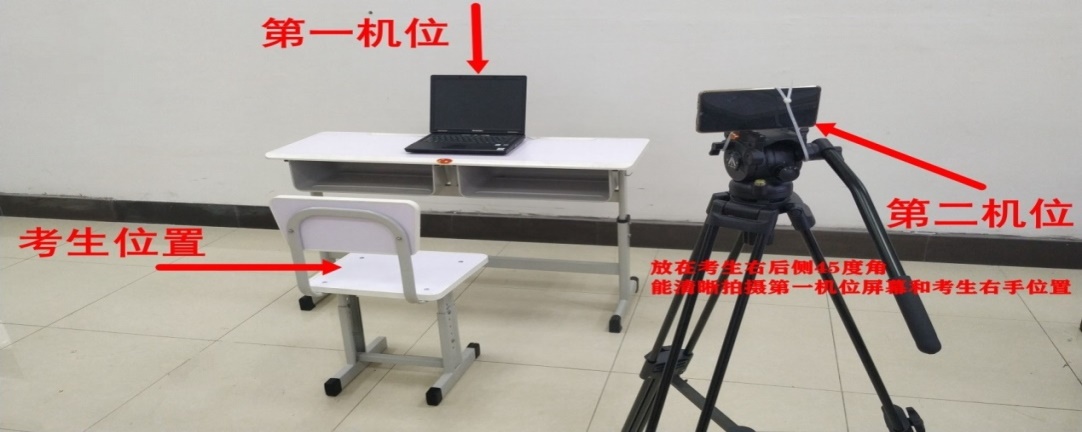 